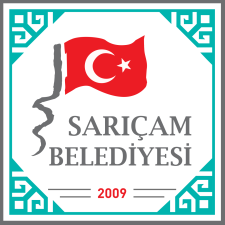                                        	      SARIÇAM BELEDİYESİ 2020 KÖYLER ARASI FUTBOL TURNUVASI OYUN VE KATILIM ŞARTLARI1-)Turnuvanın ismi “Sarıçam  Belediyesi Köyler arası Futbol Turnuvası” olacaktır.

2-)Turnuvanın müsabakaları Sarıçam merkezde bulunan Çim Sahalarda mart ayından itibaren hafta içi ve hafta sonu yapılabilecektir. Resmi tatillerde de müsabakalar oynanacaktır.

3-)Turnuva müsabakalarında profesyonel futbol kurallarının uygulanması esastır. 
*Ancak Tertip ve Disiplin Komitesi gerek gördüğü durumlarda bu kuralların dışına çıkabilir ve kural değişikliği ya da Turnuvaya Özel Kural kararı alabilir. Tartışmalı durumlarda oy çokluğu ile kural ekleyebilir. 
-Ancak turnuva süresince eklenen yeni kurallar değiştirilemez. 

*Grup müsabakaları 40’ar dakikalık iki devre halinde oynanacak olup uzatma bölümü oynanmayacaktır. 
Kırmızı kart cezaları turnuva müsabakalarına yansıtılacaktır. Grup müsabakalarında görülen kartlar final müsabakalarında geçerlidir.
*Ön eleme müsabakaları da dâhil her karşılaşmada 5 (beş) oyuncu değişikliğine izin verilecektir. 
*Müsabakalar; grup müsabakalarında 40’ar dakikadan oluşan 2 devre, eleme müsabakalarında 45’er dakikadan oluşan 2 devre şeklinde oynanacaktır. 
*Çeyrek ve yarı final müsabakalarında beraberlik durumunda uzatma bölümü oynanmadan penaltılara geçilecektir. Final maçında uzatmalar oynandıktan sonra eşitlik bozulmazsa penaltılara geçilecektir.
*üçüncülük müsabakası gerçekleşmeyecektir.

4-) Turnuvaya katılacak takımların isimleri, Adana ili; Sarıçam ilçesine bağlı köy(mahalle) isimleri olacaktır. Turnuvaya merkez mahalleler katılamayacaktır.
 
5-)(a)Takımlar BİRDEN FAZLA KÖYÜN BİRLEŞMESİYLE DE OLUŞABİLECEKTİR. Oluşturdukları takımın isim listelerinde (birden fazla köyün birleşmesi halinde) ismini koydukları köyde doğan ya da o köyün nüfusuna kayıtlı olan en az 6 oyuncu belirtmek zorundadır. (örneğin takımın adı Mustafalar ise en az Mustafalar köyünde doğan yada Mustafalar köy nüfusuna kayıtlı 6 adet sporcu olmak zorundadır)
*Listede Başkan, en fazla iki adet Antrenör ve iki adet Taraftar Temsilcisi ve Disiplin Komitesi için önerilen kişinin ismi bulunacak, ulaşılabilir güncel telefon numaraları yazılı olacaktır.

*sahaya sadece 20 kişilik takım listesinde bulunan sporcular, takım başkanı, yönetici, sağlıkçı ve antrenör olarak belirtilmiş kişilerden başka kimse giremeyecektir.(b) Başkan ve antrenörler yabancı statüde olabilirler. Başkan-antrenör-yardımcı antrenör oyuncu olarak sahada yer alamazlar.
*Ancak listede isimleri oyuncu olarak belirtilmişse müsabakalarda oyuncu olarak yer alabilirler.


(c) Taraftar Temsilcisi müsabaka sırasında tertip komitesince istenmesi durumunda seyircilerini uyarmakla görevli olacaktır. Taraftar Temsilcisi belirtmeyen takım listeleri kabul edilmeyecektir. Taraftar temsilcilerinden en az biri mutlaka maçlarda hazır bulunacaktır.
*Seyircilerin küfürlü tezahürat ve oyun alanına müdahalelerini engellemek Taraftar Temsilcilerinin görevidir. Engellenemez ise taraftarın her yaptığı olumsuz söz ve davranış için disiplin komitesi ayrı ayrı ceza verecektir. 
*Olayların diğer bir müsabaka da devamı halinde ilgili takıma ihraç kararı verilebilir.
*Takdir disiplin komitesinindir.(d) Birden fazla listede ismi bulunan oyuncu müsabakaya çıkmışsa oynadığı takımın listesinde sayılacak, diğer listelerden silinecektir. Müsabakaya çıkmamışsa beyanı ile istediği listede kalacak şekilde diğer listelerden silinecektir. Listesinden bu şekilde isim çıkarılanlar onun yerine yeni isim ekleyemezler. 
(e) Takımlar sporcu listelerine en fazla 3 yabancı (köy nüfusuna kayıtlı olmayan) oyuncu (Köy Nüfusuna, kayıtlı olmayan, Sarıçam doğumlu ya da Sarıçam Nüfusuna Kayıtlı Olmayan) yazabilecektir.
TAKIMLAR MÜSABAKA ÖNCESİNDE SPORCU LİSTESİNDE BULUNAN SPORCULARIN NÜFUS CÜZDAN FOTOKOPİLERİNİ VEYA YENİ NÜFUS CÜZDANI OLAN SPORCULARIN NÜFUSA KAYITLI OLDUĞU YERİ BELİRTEN NÜFUS MÜDÜRLÜĞÜNDEN ALINAN NÜFUS CÜZDAN SURETİ VEYA MUHTAR BEYANI BULUNAN LİSTE BEYANNAMESİ BELİRTMEK ZORUNDADIR. (MUHTAR BEYANNEMESİ ÖRNEK: AHMET TAŞ: KÖY NÜFUSUNA KAYITLIDIR, AHMET BAL: ANKARA NÜFUSUNA KAYITLIDIR,………………………………………………………………………………………. )
*Katılım listesinde bulunan diğer oyuncular bir sınırlama olmaksızın kadroda alabilecek ANCAK SAHAYA EN FAZLA 20 SPORCU GİREBİLECEKTİR. Liste tesliminde bu kural çiğnenmişse Tertip Komitesi uygun olmayan ismi listeden çıkarır ve yerine yeni oyuncu eklenemez.

(f) Takım listeleri verilirken yerli (isim konulan köy) olan isimler belirtilecektir.

(g)Nüfus Cüzdan fotokopileri ve oyunculardan imzalanarak ayrı ayrı alınmış ’futbol oynamamı engelleyici 
herhangi bir sağlık problemim yoktur (isim-soy isim-imza)’’ içeren turnuva tertip komitesine yazılmış belgeler 
başvuru esnasında teslim edilecektir.
Başvuru dosyasında Takım Listesi, Sorumlular, Taraftar Temsilcileri ve telefonları, nüfus cüzdan fotokopileri ile imzalı sağlık beyanları mutlaka bulunacaktır. Eksik belgesi olanlar listeden silinecektir.16 yaşından büyük 18 yaşından küçük oyuncuların imzalı sağlık belgeleri (taahüttname) velilerince imzalanmış olmalıdır. Takım listesinde en küçük 16 yaşında sporcu bulunabilecektir.

6-)Şüphe halinde Tertip Komitesi tüm belgeleri isteme ve karar verme yetkisine sahiptir. 
7-)Turnuva başlamadan önce takım sorumlusu tarafından verilen oyuncu listesi dışında,
liste harici oyuncu oynatan takımlar, süre önemi olmaksızın (müsabaka sona erse bile) tespit edildiği
takdirde 5-0 hükmen mağlup sayılacak ve liste dışı oynayan oyuncu 3 (üç) yıl boyunca Belediyemizin
turnuvalarına katılamayacaktır.  

8-)Kabul edilebilir bir mazereti olmadan (buna tertip komitesi karar verir) müsabakaya çıkmayan takımın 
listesinde bulunan oyuncular, başkan, teknik sorumlular ve o isimle oluşturulan takım, Sarıçam Belediyesi’nin düzenlediği turnuvalara en az 1 yıl, en fazla 3 yıl katılamama cezası alırlar. Hiç bir mazeret kabul edilmeyecektir.
 
9-)Herhangi bir sebepten dolayı ertelenen müsabaka bir sonraki müsabaka günü program öncesinde tekrarlanır. Ertelenen müsabaka, eleme müsabakası ise ve tarih uygun değilse Tertip Komitesinin uygun gördüğü tarih ve saatte (hafta içi olabilir) oynanacaktır. Tertip komitesi bu konuda takımlardan görüş alır ama son kararı yine Tertip Komitesi verir.
Fikstür oluşturulduktan sonraki müsabaka, gün ve saati ancak başka bir müsabakanın gün ve saati ile yer değiştirilebilir. Bu durumda dört takım yöneticisinin de onayı gerekir.

10-)Küfür, rakibin kasıtlı sakatlanmasına sebebiyet veren hareket, hakem ve tertip komitesine sözlü ya da fiili saldırı turnuvadan ihraç sebebidir. Takım ya da oyuncunun veya her ikisinin de ihracına-ihracın süresine-2020 yılı için Disiplin Komitesi, diğer yıllar için ihracın süresine Tertip Komitesi karar verir. Tertip komitesinin vereceği tüm kararlarda oy çokluğu aranacaktır.
11-)Turnuvaya katılan tüm takımlar Turnuva Disiplin Komitesi ve Turnuva Tertip Komitesi’nin almış olduğu tüm  
kararlara kesin itaat etmekle yükümlüdür. 
*Turnuvaya katılım için liste veren tüm takımlar bu şartları kabul etmiş sayılırlar. 
*Turnuvanın herhangi bir sebeple yarım kalması durumunda katılan hiçbir takım hak talebinde bulunamaz.
12-) turnuvada sadece Sarıçam Belediyesinin vermiş olduğu formalar giyilecektir.  
13-)Tüm takımlar müsabaka ve antrenman toplarını yanlarında getirmekle yükümlüdürler. 
14-)Müsabaka öncesi ve sonrasında her takımdan 2 kişinin özel reklam köşesinde talep edilmesi halinde röportaj verme zorunluluğu vardır. 

15-)Tüm oyuncuların TC Kimlik No sunun bulunduğu nüfus cüzdanlarını yanlarında bulundurma zorunluluğu 
olup, tertip komitesinin istediği durumlarda nüfus cüzdanlarını vermekle yükümlüdürler. 
16-) (a)Müsabaka önce ve devre arasında sesli ve kulağa hoş gelecek şekilde sponsor olan firmaların reklam 
anonsları yapılabilecektir.
(b)Reklam anonsları sadece sponsor olan firmalara uygulanabilecektir.
(c)Sponsor Firmaların (varsa) reklam müziği ya da sloganı kullanılabilecektir.

17-)Müsabaka esnasında yaralanan ya da hastalanan oyuncunun hastaneye nakli belediyemizce sağlanacaktır. Tedavi giderleri kendi veya takımı tarafından karşılanacaktır. Tertip Komitesinin böyle bir sorumluluğu yoktur.

18-)Müsabakaların başlamasından Final Müsabakasına kadar turnuva için belirlenen sahalarda özel müsabaka yapılmak istenirse izin alınması şarttır, aksi durumda her iki takımında 3 puanı silinecektir.
Gelecek yıllar içinde turnuvalardan 1 ile 3 yıl arası ihraç cezası verilebilir.

19-) Toplamda dört sarı karta bir müsabaka oynamama cezası verilecektir. Cezalar grup maçlarında alınmış ise final müsabakalarına yansıtılacaktır.
Oyun gereği görülen direkt kırmızı kartlarda ceza iki müsabakadır. Aksi bir duruma disiplin komitesi karar verecektir.
*Oyun gereği olmayan ( kasıt-küfür-kavga) direkt kırmızı kartların cezası, Tertip Komitesinin tedbirli olarak sevki, oluşturulacak ve turnuva başlamadan ilan edilecek olan Disiplin Komitesince verilecektir.
Cezalı olan oyuncunun cezası, Oynanan Müsabakalarda çekilmiş sayılır. Müsabaka herhangi bir nedenle oynanmamışsa ceza çekilmiş sayılmaz. (bay hafta, maç iptali, rakibin çekilmesi vs)
*Ertelenen ya da rakibi sahaya çıkmayan takımın cezası ya da cezalı oyuncusu cezasını çekmiş sayılmaz. Aynı şekilde ceza sınırındaki oyuncu Ertelenen Müsabakada ceza sınırından uzaklaşmış sayılmaz.
     
20-)Herhangi bir yerde, diğer takımı veya oyuncularını aşağılayıcı, tahrik içerikli yazılı veya sözlü davranışlarda bulunulması halinde turnuvadan ihraç cezası Tertip Komitesinin önerisi ve Disiplin Komitesinin kararı ile verilebilecektir.

21-)Sarıçam Belediyesi Web Sayfası ya da Yeni Açılacak Turnuva Sosyal Medya Hesabından yapılan duyurular, takım ya da kişilere tebligat sayılacaktır.

22-)Turnuvadan ihraç edilen takım ve oyuncular herhangi bir hak talebinde bulunamazlar.

23-)Turnuvanın Grup Müsabakalarında puan eşitliği durumunda,2’li averaj sistemi 
uygulanacaktır. (birbirleriyle oynadıkları maçın sonucuna bakılacaktır.) 2’li averajda eşitlik olması durumunda ise genel averaja bakılacaktır. Yine eşitlik var ise Play-Off müsabakası oynanacaktır. 
(bu kural takımların her ikisinin de üst tura çıkması durumunda uygulanmaz).
*Bu durum son müsabakalarını yapan iki takım arasında gerçekleşirse, müsabakadan hemen sonra yapılacak penaltı atışları üst tura çıkan takımı belirler). 


24-)Turnuvada sarı kart veya oyun gereği görülen kırmızı kart cezaları dışında tüm ihraç ve cezalar, oluşturulacak DİSİPLİN KURULUNCA verilecektir. 
Tartışmalı durumlarda cezaları disiplin kurulu verecek, kurulun koordinasyonunu tertip komitesi sağlayacaktır. Disiplin kurulunun aldığı kararlarda oy çokluğu aranacak, eşitlik halinde ağır olan ceza geçerli sayılacaktır.25-)Müsabaka esnasında takımların listelerinde bulunmayan hiç kimse oyun alanında yer alamaz. 

26-)Müsabakalara Turnuva Tertip Komitesinden izin almadan pankart, afiş vb. nesnelerle çıkılamaz.


27-)Tertip Komitesi maddi olarak herhangi bir ödül vermeyi taahhüt etmemektedir. Şampiyonluk kupası, ikincilik kupası verilecektir. İsteyen sponsorlar ve kişiler Tertip Komitesinden izin alarak ödül verebilecektir.

28-) (a)Takım sorumlusuna turnuva şartnamesini imza karşılığında teslim edilecek ve takım sorumlusu 
bu şartları oyuncularına ve taraftarlarına anlatmakla yükümlü olacaktır.
(b)Takımların müsabakadan önce verilen esame listesinden listeyi yazıp imzayı atan yöneticisi sorumludur.
Listeler en geç müsabakalarının başlamasına yarım saat kala anons görevlisine teslim edilecektir. 

(c) Turnuvaya reklam veren sponsorlar reklam sebebiyle herhangi bir kurumca verilecek cezayı kendileri ödeyeceklerdir.(d)Cezalar takımın diğer müsabakasından en fazla 48 saat önce açıklanmak zorundadır.(e)Tertip Komitesi ya da Disiplin Komitesi Oyuncu ve takımlara belli maçlarda oynamama cezası verebilir.
Takım ve oyuncular hiçbir hak talep edemezler.(f)Tertip Komitesinin verdiği kararlara itiraz, oluşturulacak Disiplin Komitesine yazılı olarak yapılacaktır. Disiplin Komitesi tüm itirazları en geç 48 saat içinde sonuca bağlamakla yükümlüdür. Disiplin Komitesinin verdiği kararlar kesindir. Tertip Komitesi bu kararı uygulamakla mükelleftir.(g)Tertip Komitesi ve Disiplin Komitesi kararları oy çokluğu ile karara bağlanacak, oy birliği aranmayacaktır. Oyların eşitliği halinde ağır olan ceza geçerli sayılacaktır.(h)Turnuvada mücadele edecek takımlarda başkan ve takım hocasının disiplini sağlayabilmesine yardımcı olması amacıyla; turnuva esnasında yada turnuvanın final müsabakası başladığı ana kadar olan zaman dilimi içerisinde herhangi bir takımın başkanı, antrenörü yada antrenör yardımcısının en az ikisinin dilekçe ile başvurması halinde takım listelerinde bulunan oyuncu yada oyuncuları için Tertip Komitesi 1(bir) yıldan 3 (üç) yıla kadar (üç yıl dahil) turnuvalardan men cezası verebilir.29-)Bu şartnamede belirtilmeyen ve daha sonra ortaya çıkabilecek anlaşmazlık durumlarında kararı Tertip Komitesi verecek olup, Tertip Komitesinin kararına itiraz Disiplin Komitesine yazılı olarak yapılacaktır. Disiplin Komitesi tüm karalarda son merciidir.30-)2021 yılında turnuva 16 takımlı hale getirilecek olup, 2021 yılından itibaren gruplarda ilk üç sırayı alan takımlar direkt katılacak, diğer takımlar için play-off, Uygulanacaktır. Başka takımların dahil olması halinde ilk 12 takım dışında kalan takımlar arasında ön eleme maçları oynanacaktır. 
TERTİP KOMİTESİ HEYETİ                                               DİSİPLİN KOMİTESİ
              Ali Murat KAYHAN					 Sait ÖZCOŞKUNBilal ULUDAĞ                                                      	 Mehmet USKALELİLERKadir GÜL                                                                      Kürşat AKYÜREKAli BİLGİÇ	Cumali IRMAKAlparslan AKILLLI	Mustafa Hakan ASLANSeyhan ÇELİK	Mahmut KARANİbrahim AKYÜREK	Ferhat BULUTFerhat DURAN	Ahmet KARA	Metin EKER	       Murat MERT       Cabbar KONUK                         Emin DÖNMEZ                         Tevfik KARABUDAK

YUKARIDAKİ SARIÇAM BELEDİYESİ 2020 KÖYLERARASI  FUTBOL TURNUVASI ŞARTNAMESİNİN BÜTÜN MADDELERİNİ TAKIMIM ADINA KABUL EDİYORUM, 

TAKIM ADI: ………………………………………………………….. 

TAKIM SORUMLUSU ADI-SOYADI:………………………………    

TAKIM SORUMLUSU GÖREVİ:……………………………………                       
                                                                                                                                         İMZA
